Уважаемые родители!!! 18 марта(в воскресенье) в школе будет проведен РОДИТЕЛЬСКИЙ ДЕНЬ.ВЫ МОЖЕТЕ ПОСЕТИТЬ СЛЕДУЮЩИЕ МЕРОПРИЯТИЯ Мы будем рады видеть вас в стенах родной школы!!! Приглашаем к сотрудничеству!! ! 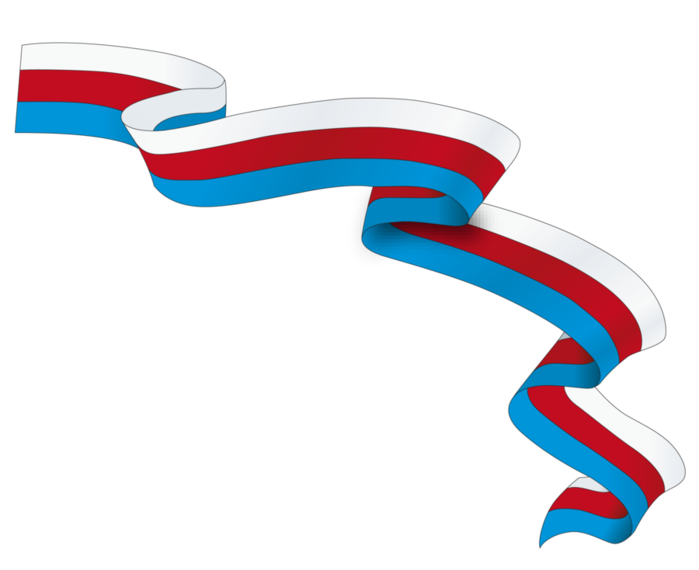 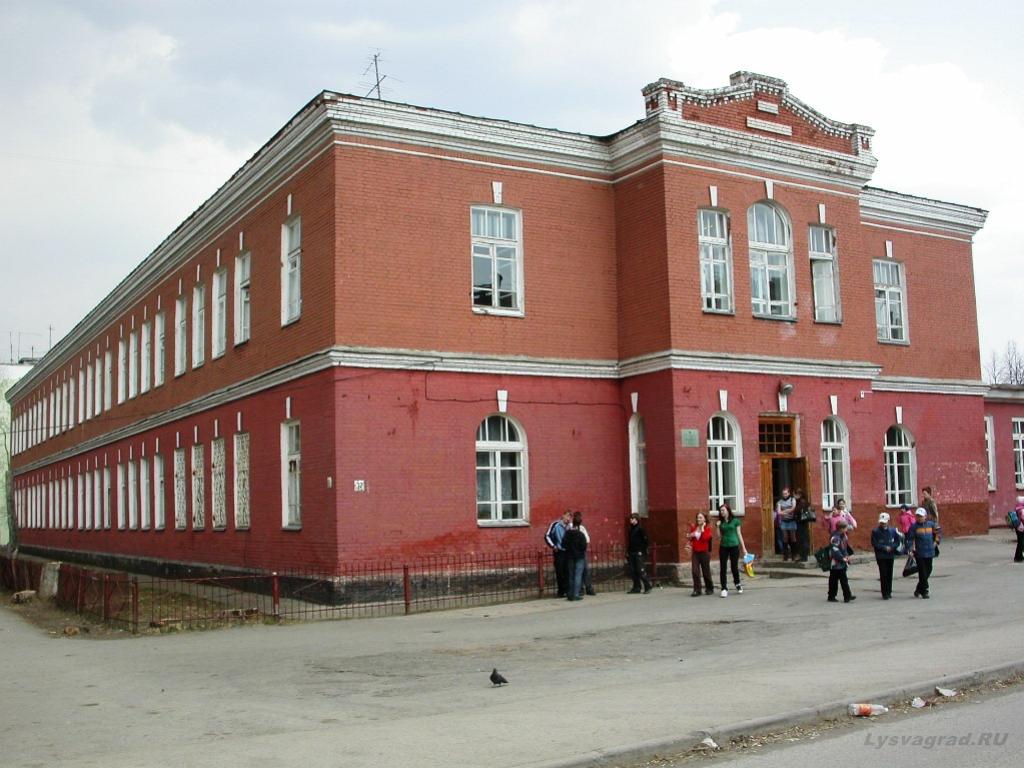 № п/пВремяМероприятие110.00«ОГЭ, ЕГЭ»  для родителей выпускников 9-х, 11-х классов родительские собрания211.00Консультации учителей предметников  для родителей среднего и старшего звена «Трудности в обучении. Пути их преодоления».311.00 Родительское собрание  «Скоро в школу»: день открытых дверей для родителей будущих первоклассников 411.00Мастер-класс «Паперкрафт» (конструирование из бумаги) для родителей 1-5 классов915.00 О профориентации для 7-х, 8-х, 10-х классов. Родительское собрание проводит Кирбай О.А.1015.00Спортивные мероприятия для родителей 7-х классов «Папа, мама, я – спортивная семья»1115.00Концерт для родителей 3Б «ВЕСЕЛЫЙ ОРКЕСТР»